Publicado en Barcelona el 28/07/2016 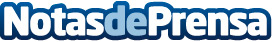 Fertilab, una oportunidad para la vidaSon ya casi 20 años de experiencia en los que se ha consolidado una forma única de entender la reproducción asistida. En Fertilab, la ciencia no está reñida con la naturalidad y la confianzaDatos de contacto:Mireia932696160Nota de prensa publicada en: https://www.notasdeprensa.es/fertilab-una-oportunidad-para-la-vida_1 Categorias: Nacional Medicina Sociedad Cataluña Investigación Científica Ocio para niños http://www.notasdeprensa.es